Обобщение контроль знаний по разделу 2«Цивилизации Древнего Востока и Америки»Вариант 1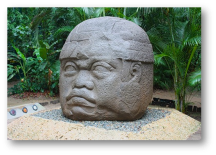 Уровень1. Что изображено на иллюстрации? Где находится?Уровень 2. Внимательно рассмотрите иллюстрацию и скажите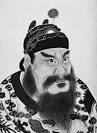 А) как звали человека, изображенного на ней?Б) Как переводится его имя на руский язык?В) Что совершил этот правитель?Г) Что он приказал построить для защиты от кочевников?Уровень 3.1.Дайте определение понятиям:  дамба, шадуф, орошаемое земледелие, дельта, клинопись, санскрит, государство , сатрапия 2. Можно ли восточные цивилизации назвать речными? Почему? Докажите примерами.Уровень 4. Какой народ Древнего Востока, по вашему мнению, был самым изобретательным. Докажите примерами.Сравните религии Китая и ИндииУровень 5. Докажите примерами, что жители древнего Востока внесли большой вклад в мировую культуру и их достижения хорошо известны даже в наши дни. ( вспомните о всех странах Древнего Востока)Обобщение контроль знаний по разделу 2«Цивилизации Древнего Востока и Америки»Вариант 2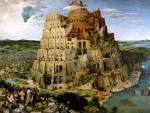 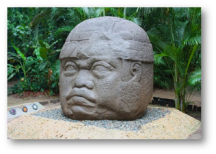 Уровень1. Что изображено на иллюстрации? Где находится? Уровень 2. Внимательно рассмотрите иллюстрацию и скажите 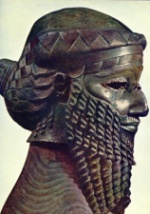 А) как звали человека, изображенного на ней?Б) В какой стране он правил?В) Что совершил этот правитель?Г) В чем главное значение его деятельности? Уровень 3.1.Дайте определение  понятиям:    иероглифы, монархия, религия,фараон, цивилизация,варны, скрижали, зароастризм 2 Можно ли утверждать, что на Древнем Востоке родилось единобожие. Почему, докажите примерами.Уровень 4.  Пирамиды строили и в Египте, и в Америке. Что в них похожего, а в чем существенные различия?Сравните правителей, что общего в их деятельности, а чем отличается?Уровень 5. Докажите примерами, что жители древнего Востока внесли большой вклад в мировую культуру и их достижения хорошо известны даже в наши дни. ( вспомните о всех странах Древнего Востока)СтранадаосизмбуддизмконфуцианствоиндуизмИндияКитайбогиОтличительныечерты ПравительСтранаОсновные итоги деятельности Общее РазноеТутмос IIIЦинь ШихуандиСоломон Дарий  I